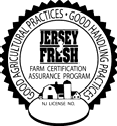 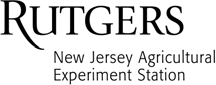 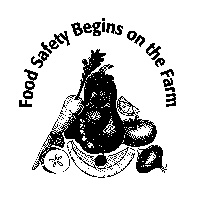 Employee Food Safety Education and Training LogDate of Training: 		Topic:  	Facilitator:   	Materials Used and/or handouts (If applicable):  	Employee’s Name(Please print)	Job	Employee’s SignatureSheet Reviewed by: 	on  	(Management)	(Date)November 201812345678910111213141516171819202122